省卫计委谈话室装修项目招标公告项目编号：[3500]HMY[GK]2017009作者：福建省卫生和计划生育委员会发布时间：2017-08-30 17:00受福建省卫生和计划生育委员会委托，福建恒茂源工程管理有限公司对[3500]HMY[GK]2017009、省卫计委谈话室装修项目组织进行公开招标，现欢迎国内合格的投标人前来投标。1、招标编号：[3500]HMY[GK]20170092、项目名称：省卫计委谈话室装修项目3、招标内容及要求：金额单位：人民币元4、采购项目需要落实的政府采购政策：详见招标文件规定5、供应商的资格要求：  （1）符合《中华人民共和国政府采购法》第二十二条规定条件。包：16、购买招标文件时间、地点、方式或事项： 招标文件随同本项目招标公告一并发布；投标人应先在福建省政府采购网(http://cz.fjzfcg.gov.cn)注册会员，再通过会员账号在福建省政府采购网上公开信息系统按项目进行报名及下载招标文件，否则投标将被拒绝。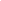 7、招标文件售价：0元8、供应商报名开始时间：2017-08-30 17:00 报名截止时间:2017-09-14 17:009、投标截止时间：2017-09-21 09:00(北京时间)，供应商应在此之前将密封的投标文件送达（开标地点），逾期送达的或不符合规定的投标文件将被拒绝接收。
10、开标时间及地点：2017-09-21 09:00，福州市晋安区连江北路东二环泰禾广场7#楼1301-1303室11、公告截止时间：2017-09-14 17:0012、本项目采购人：福建省卫生和计划生育委员会   地址：福州市鼓屏路61号   联系人姓名：吴明华   联系电话：13950319789   采购代理机构：福建恒茂源工程管理有限公司   地址：福州市晋安区连江北路东二环泰禾广场7#楼1301-1303室 项目联系人：陈丹丹 联系电话：88883586-812 网址：cz.fjzfcg.gov.cn 开户名：福建恒茂源工程管理有限公司                                            福建恒茂源工程管理有限公司                                    2017-08-30省卫计委谈话室装修项目结果公告项目编号：[3500]HMY[GK]2017009作者：福建省卫生和计划生育委员会发布时间：2017-09-21 17:39福建恒茂源工程管理有限公司2017年09月21日合同包品目号采购标的允许进口数量品目号预算合同包预算投标保证金12000004000明细描述执行本合同包所需的设备及专业技术能力特别要求a、营业场所若是租赁的，须提供租赁合同复印件,营业场所若是自有的，须提供产权证复印件；b、投标人拟担任本招标项目的项目负责人须具备有效的不低于二级建筑工程专业注册建造师执业资格（或建造师临时执业资格），并具备有效的安全生产考核合格证书（B证）。 备注：建造师为一级临时注册建造师的，应按《关于开展一级注册建造师临时执业证书延续注册及执业工作有关事项的通知》（闽建筑函[2014]6号）规定在2014年2月28日前提出延续注册申请或者已办理完延续注册；在2014年2月28日前已提出申请但还未办理完成延续注册的一级建造师临时执业证书人员，投标人应在投标文件中附有省住房和城乡建设厅行政服务中心出具的延续注册受理单，否则按资格审查不合格处理。资质证书投标人具备具备合格有效的不低于三级建筑工程施工总承包或不低于二级建筑装修装饰工程专业承包资质。施工企业安全生产许可证投标人须具备有效的施工企业安全生产许可证。1、项目名称：省卫计委谈话室装修项目2、项目编号：[3500]HMY[GK]20170093、采购人名称：福建省卫生和计划生育委员会   地址：福州市鼓屏路61号   项目负责人：吴明华   联系电话：139503197894、代理机构名称：福建恒茂源工程管理有限公司   地址：福州市晋安区连江北路东二环泰禾广场7#楼1301-1303室    评审部经办人：fjhmy01   联系电话：88883586-8125、招标公告日期：2017-08-306、招标结果确定日期：2017-09-217、资格性及符合性审查情况：至投标截止时间2017年09月21日09:00，仅有2家投标人递交投标文件。故本项目有效投标人不足三家做流标处理。8、中标情况：8、中标情况：包1包19、其他（协议供货、定点采购项目信息）：9、其他（协议供货、定点采购项目信息）：10、评标委员会成员名单10、评标委员会成员名单    采购人代表：    评审专家：11、公告期限为本公告之日起1个工作日。11、公告期限为本公告之日起1个工作日。